%I can …Prove it!80%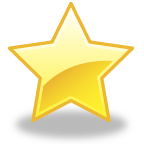 Create a classification key that can be used to classify organisms (Extension only)Explain how changes in the number of one organism can have an effect on another organism in a food webInterpret predator prey graphs (Extension only)Construct a pyramid of biomass (Extension only)Explain why biomass decreases as you move along a food chain (Extension only)Define stem cells and explain where they can be found in both plants and animalsExplain what makes a stem cell different to a normal body cell, and where can these be found in plants and animalsStem cells are able to differentiate into any type of cell where a body cells can only divide into the same type of cell. There are two types of stem cells in animals, embryonic and adult (usually found in bone marrow) and in plants they are found in the meristems.Draw a pyramid of biomass for this table Grass 100kgRabbits 50kgFoxes 10kg(Each box represents 10kg)Why have the boxes got smaller as you go up the pyramidIn a food chain only around 10 per cent of the energy is passed on to the next trophic level. The rest of the energy passes out of the food chain in a number of ways:it is used as heat energy, it is used for life processes (eg movement), faeces and remains are passed to decomposersDescribe what this graph is showing, the blue line indicates the number of rabbits while the red line indicate the number of wolves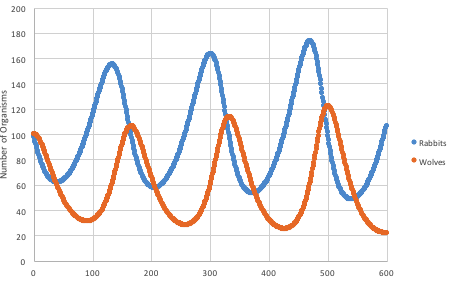 Rabbits are the prey and wolves are the predators, after the number of prey increase the number of predators increases because there are more rabbits to eat. But soon after the number of prey decreases because they are being eaten by the increased number of predators, this causes the number of predators to decrease because there is not enough food for them. The cycle then continues 70%Use a classification key to classify organismsExplain what the arrow in a food chain representsCombine food chains to produce a food webConstruct a pyramid of numbersDescribe the difference between a prokaryotic and eukaryotic cellWhat does the arrow in the food chain from the 60% box represent? The arrow shows the movement of energy in a food chain Name the main difference between prokaryotic cells and eukaryotic cells Eukaryotic cells have their DNA in a membrane bound nucleus whereas prokaryotic cells have their DNA free in the cytoplasm Draw a pyramid of numbers for this food chain 1 x Oak tree5 x Squirrels2 x Foxes  What does a food web show?The many different, interconnected food chains in an area.60%Classify animals into phylum (vertebrates and invertebrates)Classify vertebrates into the five classes (mammals, birds, reptiles, amphibians and fish) giving justifications for classificationSequence organisms to create a food chainCompare and contrast animal and plant cellsDescribe the difference between a vertebrate and an invertebrate A vertebrate has a backbone inside the body whilst an invertebrate does notIs a frog a reptile or an amphibian, explain whyA frog is an amphibian because it has an aquatic gill-breathing larval stage followed (typically) by a terrestrial lung-breathing adult stage whilst a reptile has dry scaly skinDraw a food chain for an oak tree, bird, aphid and ladybirdOak tree  aphid  ladybird  birdList three things that plant cells have that animal cell don’t and explain what function they carry out in a plant that is not needed in an animal cellChloroplast – plants have to make their own food by photosynthesisCell wall – for support, animals have a skeleton Vacuole – to store cell sap, water and mineral ions 50%Classify living organisms into the five kingdoms (animals, plants, fungi, prokaryote and protists)State three things that organisms depend and compete with each other forDescribe the sampling techniques that are used to collect population data (Extension only)Describe and explain the adaptations of the following specialised cells (ovum, sperm, ciliated cell, muscle cell, red blood cell, nerve cell, palisade and root hair cell)1)From these descriptions classify the following organisms in to one of the 5 kingdoms Single celled organisms with a nucleus (contains DNA). Normally live in water _- ProtistaContain chlorophyll and can photosynthesise (make their own food using the Sun’s energy) Plants Single celled organisms with no nucleus Prokaryote 2) Name something that both plants and animals compete for Space/Territory Match the adaptations to the specialised cell 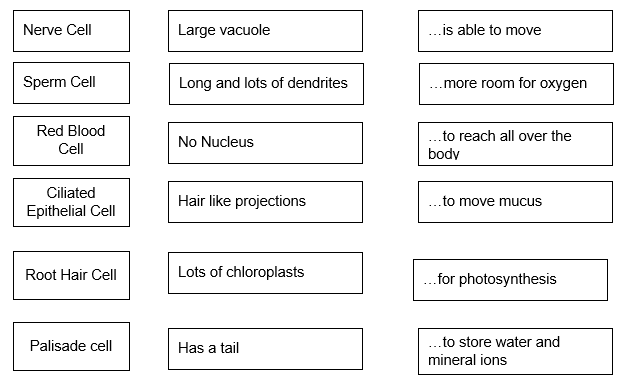 40%Identify living things (using MRS NERG)Define "habitat", "population", "species", "competition", "interdependence", "ecosystem", "producer", "consumer", "decomposer"Identify sub-cellular organelles in plant and animal cells (nucleus, cytoplasm, cell wall, cell membrane, chloroplast, mitochondria, ribosome, vacuole)Label a light microscopeOrder cells, tissues, organs and systems in terms of sizeHow can you prove that a rock is not a living thing? A rock does not move, respire, sense, grow, reproduce, excrete or take on nutrients Define habitat  The environment that an organism lives inLabel the cells 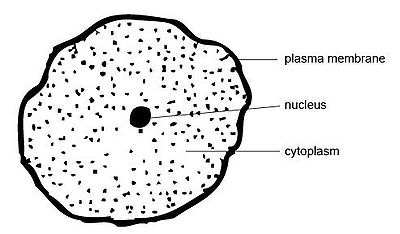 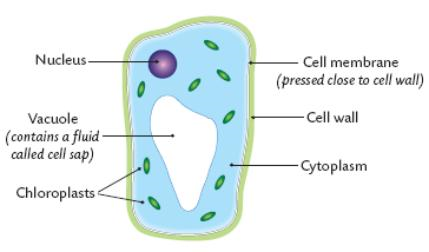 Label the microscope 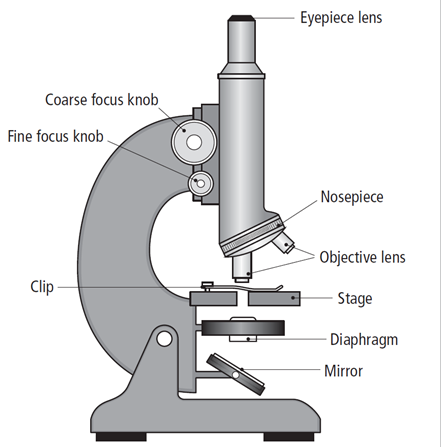 Put these in order from smallest to largest. Skin cell, Epithelial Tissue, Nose, Nervous System 